J&R Wonderpolish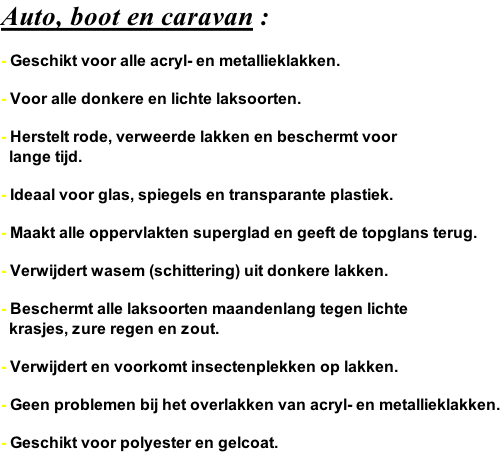 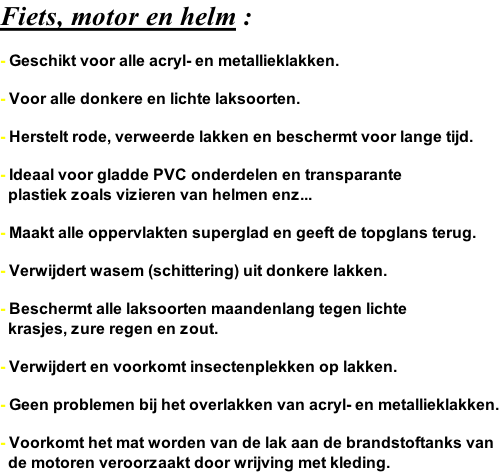 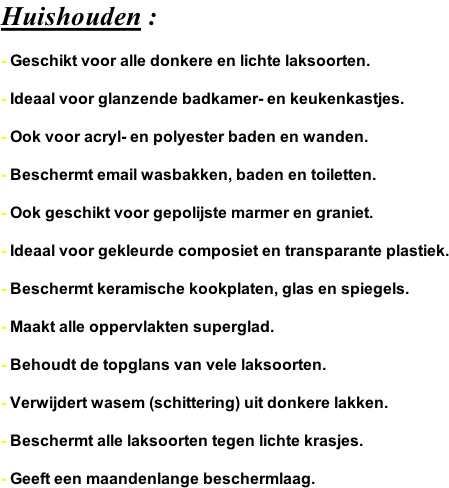 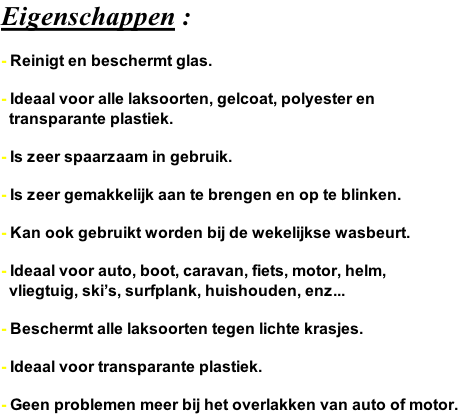 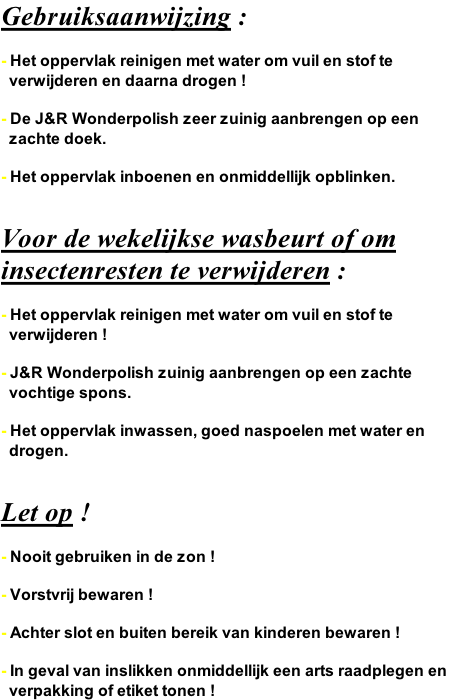 Ingrediënten :- Aqua.- Naphta.- Aluminium Silicates.- Carnauba.- Dimeticone.- Triethanolamine.- Sodium Laureth Sulfate.- Dimethylol Glucol. Download MSDS (klik hier)